2020年国家教师资格考试《教育教学知识与能力》（小学）考前模拟卷一、单项选择题(本大题共20小题，每小题分，共40分)1.有人把教育隐喻为“塑徒”，称教师是“人类灵魂的工程师”。这种观点在人的发展影响因素问题上倾向于（  ）。A.遗传决定论B.内发论C.外铄论D.内因与外因相互作用论2.“以最好的教学效果使学生达到最理想的发展水平”是（  ）的理论核心。A.赞可夫的《教学与发展》B.布鲁纳的《教育过程》C.苏霍姆林斯基的《给教师的一百条建议》D.瓦根舍因的《范例教学原理》3.在我国全面发展教育中起保证方向和保持动力作用的是（  ）。A.德育B.劳动技术教育C.体育D.智育4.父亲将两瓶一样的饮料分给6岁的小明和8岁的小光，开始时两个孩子都知道两瓶饮料是一样多的。父亲将其中一瓶倒入一个矮而宽的杯子中，另一瓶倒入一个高而窄的杯子中，让小明先挑选。小明选了矮而宽的杯子中的饮料并开心地说“这杯多。”而小光在一旁说道：“其实两杯是一样多的。”据此可以判断出小明和小光分别处于（  ）。A.感知运动阶段和前运算阶段B.前运算阶段和具体运算阶段C.感知运动阶段和具体运算阶段D.具体运算阶段和形式运算阶段5.能够面向多数或全体同学，带有普及性质的活动是（  ）。A.小组活动B.个别活动C.少先队活动D.群众性活动6.小明在课堂上突然流鼻血，下列教师的处理方式不恰当的是（  ）。A.保持镇静，安抚被出血吓到的学生B.出血较多时立即塞脱脂棉球止血C.用热毛巾敷在鼻子上D.让学生将头部略向前低，张口呼吸，用于捏住鼻翼7.刘老师刚刚踏上工作岗位，其能胜任教学工作的最基本的本体性知识属于（  ）。A.科学文化知识B.专业知识C.教育学知识D.管理学知识8.某位新教师非常关注领导和同事对自己的评价，关注自己是否被学生喜欢。这位新教师处于教师成长过程中的（  ）。A.关注情境阶段B.关注生存阶段C.关注学生阶段D.关注教学阶段9.从远处看到一个人的背影，就知道他是自己认识的朋友。这属于记忆环节中的（  ）。A.识记B.保持C.再认D.回忆10.小学生晓阳由于在数学的学习过程中几次受到表扬，就喜欢上了数学课。这种学习动机属于（  ）。A.内部学习动机B.外部学习动机C.自我提高内驱力D.认知内驱力11.学生将茄子、白菜、青菜等归纳为“蔬菜”。这样的学习属于（  ）。A.信号学习B.连锁学习C.概念学习D.辨别学习12.我们常说“学生不但要掌握知识，而且要获得技能”。此处的“知识”概念与信息加工心理学中的（  ）大致相对应。A.隐性知识B.陈述性知识C.策略性知识D.程序性知识13.小王在出门时总是怀疑自己家的门没有上锁，因此常常要反复检查。他的这种行为属于（  ）。A.焦虑症B.抑郁症C.强迫症D.恐惧症14.根据所有公民基本素质发展的一般要求设计的课程是（  ）。A.国家课程B.隐性课程C.校本课程D.学科课程15.教师采用讨论、实验、演示、竞赛等形式进行结课的方法是（  ）。A.归纳结课B.比较结课C.活动结课D.悬念结课16.微课是一种以视频为主要载体的新兴教学模式。微课的时长一般为（  ）。A.1-3分钟B.5-8分钟C.15-20分钟D.20-30分钟17.为了使学生充分了解植物的分类，吴老师带领学生去郊区林场认识植物。这种教学方法是（  ）。A.演示法B.参观法C.实验法D.实习作业法18.新课程改革要求学习方式的变革，提倡（  ）。A.传授学习、快乐学习、训练学习B.自主学习、合作学习、探究学习C.被动学习、个体学习、接受学习D.观察学习、发现学习、机械学习19.从儿童的兴趣和需要出发，以儿童的活动为中心建立的课程理论是（  ）。A.活动中心课程理论B.社会中心课程理论C.实用主义课程理论D.结构主义课程理论20.就教学组织形式而言，我国古代私塾属于（   ）。A.个别教学制B.班级授课制C.特朗普制D.道尔顿制二、简答题(本大题共3小题，每小题10分，共30分)21.简述如何依据记忆规律合理安排和组织教学。22.简述培养学生问题解决能力的措施。23.简述《小学教师专业标准（试行）》中对教师关于学科知识的基本要求。三、材料分析题（本大题共2小题，每小题20分，共40分）阅读材料，并回答问题。24.材料：某小学的几位教师在办公室闲谈。甲教师说：“我们班的某学生这次数学考试又考了第一，真不愧是工程师的儿子。”乙教师说：“我们班的某学生这次数学考试也考了第一，但他父母都是普通工人，文化水平不高。”问题：(1)结合材料分析遗传素质在人的身心发展中的作用。(2)试述影响人的能力发展的因素有哪些。25.材料：学生小刚在老师上课写板书时，手指常常不自觉地敲打桌子，发出“嗒嗒嗒”的响声。有的老师警告说：“是谁？不想听课就出去!”可是小刚的这种情况总也制止不住。一位音乐教师上课时发现了这个情况，课后找到小刚。小刚怯生生地站在老师面前，等待老师批评。老师不仅没有责备他，还笑着说我发现你的节奏感非常好。你可以参加学校的乐队，做一名鼓手。但有一个条件，你在上课时要认真听课，遵守课堂纪律，不要再敲桌子了，好吗？"小刚点点头，热泪盈眶。之后他在乐队里很努力，进步很快，而且上课也不再敲桌子了。问题：(1)材料中音乐教师教育小刚的过程主要体现了哪些德育原则？(2)音乐教师的做法对你的教育教学有什么启示？请简要分析。四、教学设计题(本大题有6小题，任选1小题作答，多答只按第1小题计分，40分。考生可按照所学专业方向，选择作答。26为中文与社会，27为数学与科学，28为英语，29为音乐，30为体育，31为美术)(备注:音、体、美专业的考生请从 29 、 30 、 31 题中，任选 1 小题作答。)26.请认真阅读下列材料，并按要求作答。材料一：我们都爱自己的校园。它也许像一座美丽的花园，绿草如茵(yin)，花团锦簇；它也许仅有几座平房，几棵老树，一个小操场.不管怎样，在可爱的校园里，我们都度过了许许多多快乐的日子。让我们到校园里走一走、看一看，选一处景物，仔细观察一下，再把观察到的景物按一定的顺序写下来。注意把内容写具体、语句写通顺。如果不想写校园里的景物，也可以写别处的景物，或者写写发生在校园里的难忘的事。材料二：某小学生的习作我们的校园我们的校园，又美丽又整洁。教学大楼是天蓝色的三层楼房，它的造型非常美观，像个倒过来地“凹”字，凹进去的地方是教室。每间教室都非常的宽敞、明亮。教室里都摆着四排桌椅，前后都各有一块黑板，前面是老师的讲台。每个教室的布直都不相同。各有各的特点。有的教室的墙上贴着美丽的图画；有的教室的墙上粘着"学习园地"还有的教室后面的黑板上画着五彩缤纷的图案，写着内容丰富的文章。教学大楼两边突出的地方是老师们休息和办公的地方，还有会议室、实验室、阅览室等。教学大楼的前面有四个花坛。旁边的两个花坛里种着玉兰树、桃树、柳树、杨树等。我最喜爱那棵高大美丽的柳树，春风吹来，柳条儿随风飘拂，好像是一群群身着绿装的仙女在翩翩起舞，真美丽。中间的两个花坛是菱形的。花坛里长着一丛丛可爱的鲜花。有迎春花、杜鹊花、茶花、月季花等等。我最欣赏那些月季花，有火红的、淡红的、浅红的、大红的、粉红的，颜色各异，有的半开，有的全开，形状各不相同。到了春天，一股浓郁的花香，引来了许多小蜜蜂绕着花儿，嗡嗡的边歌边舞。花坛前面有一个操场。操场里面是草坪，像一块绿色的毯子。中间耸立着一根高高的旗杆。旗杆的顶上升着一面五星红旗，在空中随风飘拂。最东面有一个滑梯，低年级的小朋友最爱去玩。滑梯旁边有两个沙坑，是同学跳远用的。南北方向有两只篮球架，天气冷的时候，同学们都是拿着球去投篮。操场的四周围着大约有200米长的椭圆形的水泥跑道。我们能在这么美好的校园里学习，是多么的幸福啊!请根据上述材料完成下列任务：(1)设计本次写作课的教学目标。(2)分析四年级学生完成该写作内容的难点。(3)为上述学生的习作写一则150字左右的评语。27.请认真阅读下列材料，并按要求作答。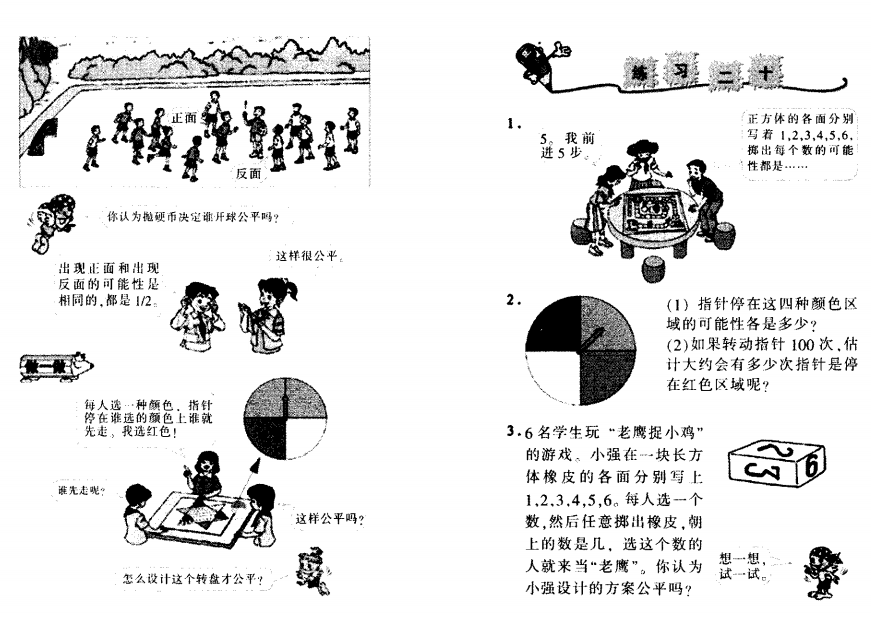 请根据上述材料完成下列任务:(1)简要说明《义务教育数学课程标准（2011 年版）》对“可能性”的教学要求。 (2)如指导五年级学生学习本课，试拟定教学目标及教学重难点。(3)根据教学目标和重难点，设计教学过程。28.请认真阅读下列材料，并按要求作答。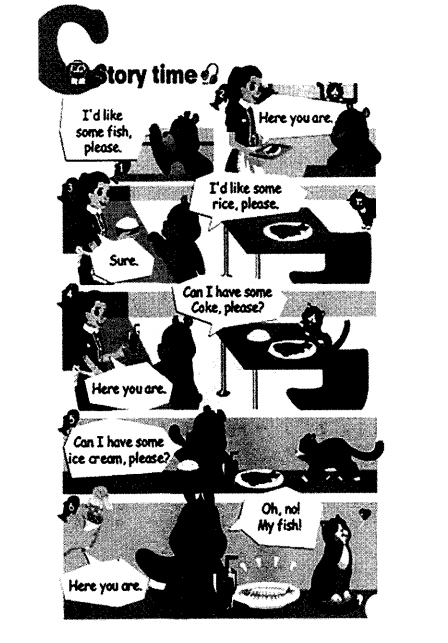 请根据上述材料完成下列任务:(1)简述小学英语课堂常见的活动组织形式。 (2)如指导小学生学习，试拟定教学目标。 (3)依据拟定的教学目标，设计导入和操练环节的教学活动并说明理由。29.请认真阅读下述材料，并按要求作答。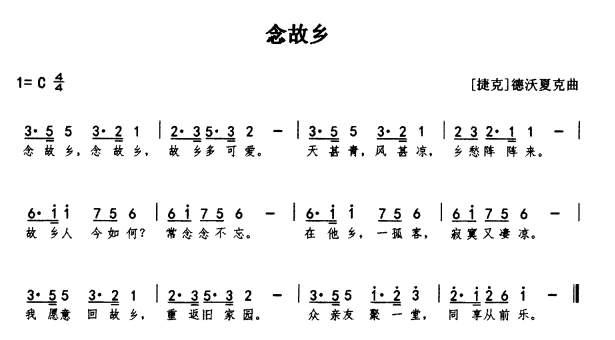 请根据上述材料完成下列任务：(1)简要分析歌曲的特点。(2)如指导高年段小学生学唱该歌曲，试拟定教学目标。(3)依据拟定的教学目标，结合该歌曲的学习，设计导入环节并说明理由。30.请认真阅读下列材料，并按要求作答。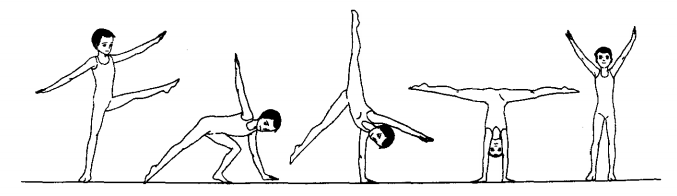 侧手翻动作方法(以向左侧手翻为例)：两臂侧平举，上体稍向右倾，左腿侧举，随即向左倒体，左脚落地屈膝、蹬地，右腿向侧上摆，同时左脚蹬地，接着左、右手依次在左前方撑地，经分腿倒立过程，两手顺势依次推离垫子，两脚依次着地(着地点尽可能成一条直线)成开立，并腿直立。请根据上述材料完成下列任务：(1)简要说明“侧手翻”的教学重点、难点。(2)如指导水平三的学生练习试拟定教学目标。(3)依据拟定的教学目标，设计技术教学环节的步骤并说明理由。31.请认真阅读下列材料，并按要求作答。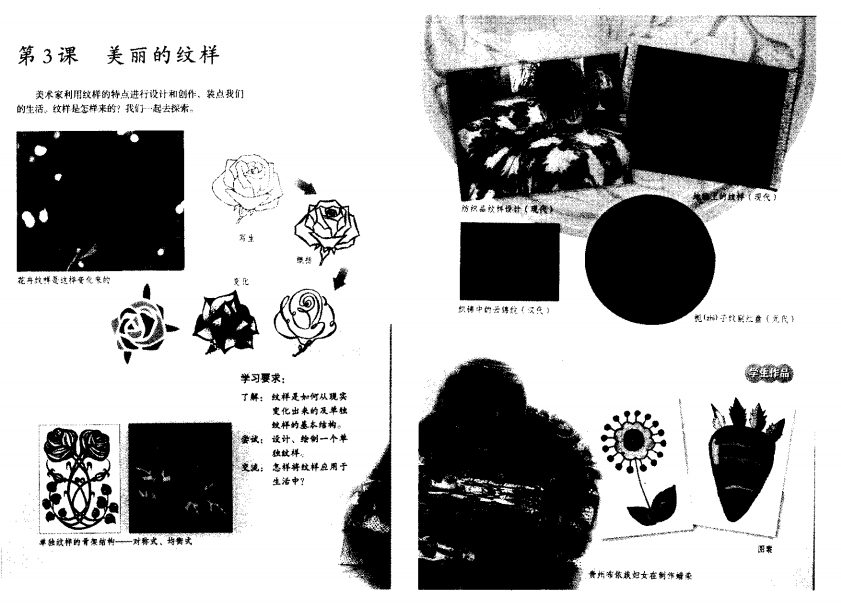 请根据上述材料完成下列任务:(1)什么是单独纹样？运用单独纹样应注意什么？ (2)如指导小学高年段学生学习，试拟定教学目标。(3)依据拟定的教学目标，设计新授环节的教学活动并说明理由。2020年国家教师资格考试《综合素质》（小学）考前模拟卷一、单项选择题(本大题共29小题，每小题2分，共58分)1.梦瑶是班上年纪最小的学生，性格内向羞怯。李老师发现梦瑶好几次想问他数学问题，却因胆怯而欲言又止。为改善这一局面，李老师可以采取的措施是( )。A.到梦瑶桌前为她答疑，主动拉近师生距离B.多一事不如少一事，不做过多搭理C.让梦瑶到办公室，并对其进行教育D.劝说梦瑶的父母带其去看心理医生2.某学校要进行先进教师的评选。刘老师怕学习倒数的李小萌和蒋大壮影响自己的评选，就对李小萌和蒋大壮说“学习不刻苦，不如回家卖红薯。你们俩眼着父母卖红薯去吧!还学什么习! ”刘老师的做法( )。A.不正确，没有看到学生是独立的人B.不正确，没有看到学生是发展中的人C.不正确，没有看到学生是独特的人D.正确，刘老师用激将法引导学生努力学习3.特级教师宁渴彬在教学中遵循“三个允许”的原则:允许犯错，允许改错，允许提出不同意见。这样做的理由是( )。A.学生是发展中的人 B.学生是独特的人C.学生是具有独立意义的人 D.学生是具有主观能动性的人4.廖老师专门找朱松谈话，告诉他：“你这段时间虽然学习效果不太好，但比以前刻苦多了。只要你改进学习方法，学习成绩定会有明显进步的。”廖老师的做法( )。A.有利于激发朱松的学习动力 B.不利于保护学生的自尊心C.有利于激发朱松的合作意识 D.不利于发展学生的个性5.依据《中华人民共和国宪法》的规定，下列不属于国务院行使的职权的是( )。A.根据宪法和法律，规定行政措施，制定行政法规，发布决定和命令B.领导和管理教育、科学、文化、卫生、体育和计划生育工作C.领导和管理国防建设事业D.规定和决定授予国家的勋章和荣誉称号6.慈善家李某为母校捐款500万用于发展义务教育事业。学校的财务人员贾某利用职务之便，在两个月内用这笔资金购买理财产品获取了10万的收益，并将收益打到学校账户。贾某的做法( )。A.不合法，个人对教育的捐赠不得挪用B.不合法，收益是个人劳动所得，应该属于贾某C.合法，财务人员可代表学校行使职权D.合法，贾某有效提高了教育投资效益7.某学校有老校区和新校区两个校区，新校区设置重点班，教学设施完善，师资配备优良，学习氛围浓厚。学生根据期中、期末考试成绩排名，优先选择校区就读。该校的做法( )。A.合法，有利于激励学生努力学习B.合法，有利于因材施教C.不合法，义务学校不得设立重点班D.不合法，义务学校不得设立分校8.教师李某因怀孕申请不再担任班主任，反被学校开除。李某可以( )。A.向社会保障部门申请仲裁 B.向教育行政部门提出申诉C.向教育行政部门申请复议 D.上报纪检部门9.关于未成年人犯罪案件，新闻报道、影视节目、公开出版物、网络等的做法错误的是( )。A.不得披露该未成年人的姓名B.不得披露该未成年人的住所C.不得披露该未成年人的照片D.可以披露可能推断出该未成年人的资料10.小红和小兰是一对好朋友，经常在一块上下学。一天小红在小兰家写作业，因时间较晚，便在小兰家留宿。下列关于小兰的父母的做法不恰当的是(  )。A.联系小红的父母或者其他监护人B.征得小红的父母或者其他监护人的同意C.保障小红的人身安全D.向小红的父母索要生活费、住宿费11.某小学组织春游，老师事先已反复提醒注意事项和春游纪律，六年级某学生却对此置若罔闻，以致他在攀爬公园内标有“禁止攀登”告示的假山时摔伤。根据《学生伤害事故处理办法》的规定，应该由( )负责。A.学生本人 B.学校C.公园相关负责人 D.学校和学生本人12.陈某在担任某小学数学教师期间通过了硕士研究生入学考试，学校以陈某服务期未满，学校数学教师不足为由不予批准陈某在职学习。陈某欲向当地教育局提出申诉，认为学校剥夺了他的( )。A.教育教学权 B.参加进修权C.获得报酬权 D.指导评价权13.吃午饭时，大家正在排队，小凯却跑过去插队，正好被班主任何老师看到。何老师教育其要遵守纪律，不要插队，随后自己却跑到队伍最前面去买饭，还说：“我是老师，我不用排队。”何老师的做法没有遵守( )的职业道德规范。A.为人师表 B.关爱学生C.教书育人 D.爱岗敬业14.在应试教育的重压下，老师唯恐学生成绩不好影响他们的奖金和升职，学生面对老师的海量作业苦不堪言，甚至产生厌学的心理。这样的教育完全违背了( )的宗旨。A.终身学习 B.教书育人C.团结协作 D.为人师表15.学生干部选举前，有学生家长给班主任张老师送礼请求他予以照顾，张老师拒绝了家长的请求。张老师的这一做法( )。A.正确，符合“为人师表”的要求B.正确，符合“教书育人”的要求C.不正确，没有很好地践行“关爱学生”的要求D.不正确，这是家长对教师的心意16.学校要求各班推选班级“三好”学生候选人，张老师就上报了班上考试成绩前三名的学生。张老师的这种做法违背了教师职业道德规范中的( )。A.教书育人 B.严于律己C.终身学习 D.知荣明耻17.召穆公曾向国君发出警告：“防民之口，甚于防川。”此后，果然发生“国人暴动”。“国人暴动”发生在( )。A.西周时期 B.春秋时期C.战国时期 D.东汉时期18.拿破仑认为，他一生四十次战争胜利的光荣，被滑铁卢一战抹去了，但有一件功绩是永垂不朽的。这里的“功绩”指的是( )。A.抵御外国的侵略 B.颁行《拿破仑法典》C.建立法兰西帝国 D.征服众多欧洲国家19.来华传教士、汉学家艾约瑟，最先对原有的印刷术、指南针和火药芝大发明做了补充。他在比较日本和中国时指出：“我们必须永远记住，他们(指日本)没有如同印刷术、( )、指南针和火药那种卓越的发明。”A.日晷B.司南C.造纸术D.地动仪20.“七色光，七色光，太阳的光彩，我们带着七彩梦走向未来。”一束灿烂的阳光照射到下列哪种光学元件上，我们可以观察到“红、橙、黄、绿、蓝、桂、紫“七色光? ( ) A.凹面镜 B.凸面镜C.平面镜 D.三棱镜21.鲁迅曾这样评价一部小说作者之于世情，盖诚极洞达，凡所形容，或条畅，或曲折，或刻露而尽相，或幽伏而含讥，或一时并写两面，使之相形，变幻之情，随在显见，同时说部，无以上之。“这评价的是哪部小说? ( ) A.《金瓶梅》 B.《红楼梦》C.《孽海花》 D.《镜花缘》22.屈原是中国浪漫主义文学的奠基人,“楚辞”的创立者和代表作家，被誉为“辞赋之祖”“中华诗祖”。下列不属于屈原作品的是( )。A.《九歌》B.《九辩》C.《九章》D.《天问》23.1968年，日本小说家川端康成凭借三部作品荣获诺贝尔文学奖。下列不属于其获奖作品的一项是（ ）。A.《雪国》 B.《古都》C.《伊豆的舞女》 D.《千只鹤》24.“字字看来皆是血，十年辛苦不寻常”是对的评价。A.《水浒传》 B.《窦娥冤》C.《红楼梦》 D.《西游记》25.《二泉映月》是用下列哪一种乐器演奏的? ( ) A.古筝 B.二胡C.板胡 D.琵琶26.在Word 中，输入“大有做为”后，会自动改成“大有作为这主要利用的是( )功能。A.“修正”B.“修订”C.“自动更正”D.“替换”27.在PowerPoint中，如果要从一张幻灯片“溶解”到下一张幻灯片，应使用“幻灯片放映”菜单中的( )命令。A.幻灯片切换B.预设动画C.动作设置D.自定义动画28.“有些艺术家留大胡子，因此，有些留大胡子的人是大嗓门。”下列选项中，这一陈述的必要前提是( )。A.有些艺术家是大嗓门B.所有大嗓门的人都是艺术家C.所有艺术家都是大嗓门D.有些大嗓门的人不是艺术家29.下列选项中的概念关系，与“茶一铁观音”一致的是（ ）。A.油一酱油 B.酒一茅台C.小米一大米 D.面粉一面条二、材料分析题(本大题共3小题，每小题14分，共42分)阅读材料，并回答问题。30.材料:小吴是我班的一个“问题”学生，父母在上海打工，奶奶对他很溺爱，因而他养成了一些不良习惯。更让人头疼的是，他责任感不强，还屡教不改。于是，我找来了小吴的父亲，和他谈心，介绍了小吴在学校里的表现，并得到了小吴父亲的认同和配合。此外，我又多次找小吴谈心，让他学习班干部、小组长负责的态度，一方面让他明白班干部、小组长管他、督促他，是对他的帮助；另一方面，让他懂得怎样做才算负责任。为了帮助小吴培养责任心，我引导他做小组长。我问他：“你愿意当小组长吗?你准备怎么做呢? ”他羞涩地笑了，以为我在开玩笑。第二天我就在班级宣布让他当小组长。我特意看了他一眼，他满脸都是惊喜。课后，他主动找到我说：“老师，我一定不辜负您的期望，当一个好组长。”我说：“老师相信你一定会做得很好的，加油! ”以后的日子里，我每天指导他明确规范，让他清楚地知道良好习惯的具体标准，督促他搞好值日，检查作业、背诵等。一分耕耘一分收获。现在小吴的学习进步明显，虽然还有一些小毛病，但是他的坏习惯已经改了不少。俗话说“嫩枝易弯也易直。”我想，只要拥有一颗“爱心”，平等、公正对待学生，关心爱护每一位学生，就一定会收获成功的喜悦。问题:请结合材料，从学生观的角度，评析“我”的教育行为。(14分)31.材料:王老师是山区贫困村的小学老师，学校教学条件十分落后。村里的家人多次劝她去城里打工挣钱，可她拒绝说：“我不去，我不能让学生们没有老师。我们山里人不光是缺钱，更缺知识和文化呀! ”山里的雨水总是那么多，又来得那么急，校舍又破旧，挡不住风，遮不了雨。连续几天的雨，增加了教室不安全的隐患，学生已不能在这样的教室上课。学生问：“王老师，咱们不上课了? ”她回答说：“教室不能用了，我去你们家里教。”此后一连 20 多天，王老师每天都顶着风、冒着雨，跑遍全村，挨家挨户给学生上课，不落下一个学生，没有耽误过学生一节课。问题:请结合材料，从教师职业道德的角度，评析王老师的教育行为。(14分)32.材料:希望在你们身上中国古话说：“长江后浪推前浪，世上新人换旧人。”人类社会的进步，有如运动场上的接力赛。老年人跑第一棒，中年人跑第二棒，青年人跑第三棒。各有各的长度，各有各的任务，互相协调，共同努力，以期获得最后胜利。这里面并没有高低之分，而只有前后之别。老年人先走，青年人也会变老。如此循环往复，流转不息。这是宇宙和人世间的永恒规律，谁也改变不了一丝一毫。所谓社会的进步，就寓于其中。这一番道理，虽然老生常谈，然而却是真理。人世间的真理都是明白易懂的。可是，芸芸众生，花花世界，浑浑噩噩者居多，而明明白白者实少。你们青年人感觉敏锐，英气蓬勃，首先应该认识这个真理。要想树立正确的人生观和价值观，也必须从这里开始。换句话说就是，要认清自己在人类社会进化的漫漫长河中的地位。人类的前途要由你们来决定，祖国的前途要由你们来创造。这就是你们青年人的责任。千万不要把人生观和价值观当作一个哲学命题来讨论，徒托空谈，无补实际。一切人生观和价值观，离开了这个责任感，都是空谈。那么，作为一个过来人，我不想说些空话、废话、假话、大话，更是一无灵丹妙药，二元锦囊妙计。我只有一点明白易懂、简单朴素、又确实是真理的道理。我引一首宋代大儒朱子的诗:少年易老学难成，一寸光阴不可轻。未觉池塘春草梦，阶前梧叶已秋声。这首诗的关键有二:一是要学习。比如你们对浩如烟海的中华经典必须有深刻的了解。最好能背诵几百首旧诗词和几十篇古文，让它们随时含蕴于你们心中，低吟于你们口头。这对于你们人文素质的提高，都会有极大的好处。二是要惜寸阴。光阴，对青年和老年，都是转瞬即逝，必须爱惜。“一寸光阴一寸金，寸金难买寸光阴”，这是古人留给我们的两句意义深刻的话。对此，你们青年人不仅要心里明白，还要真正能实行，才能接好前人的接力棒，才不会虚度此生。以上都是我的肺腑之谈。青年们，好自为之。世界是你们的。(文章选编自季羡林《我的人生感悟》)问题:(1)文中加点的词语“青年人的责任”在作者眼中指的是什么? (4分)(2)文章认为肩负着希望的青年人应该如何“好自为之”呢?请结合文本简要分析。(10分)三、写作题（本大题1小题，每小题50分）33.阅读下面的材料，按要求作文。1920年，有个11岁的美国男孩踢足球时，不小心打碎了邻居家的玻璃。邻居向他索赔13美元。在当时，13美元是笔不小的数目，足可以买125只生蛋的母鸡!闯了大祸的男孩向父亲承认了错误，父亲让他对自己的过失负责。男孩为难地说：“我哪有那么多钱赔人家? ”父亲拿出13美元说：“这钱可以借给你，但一年后你要还我。”从此，男孩开始了艰苦的打工生活。经过半年的努力，终于挣够了13美元这一“天文数字”还给了父亲。这个男孩就是日后的美国总统里根。他在回忆这件事时说，通过自己的努力来承担过失，使我懂得了什么是责任。综合上述材料所引发的联想和感悟，写一篇论说文。要求:用规范的现代汉语写作；角度自选，立意自定，标题自拟；不少于800字。2020年国家教师资格考试《教育教学知识与能力》（小学）考前模拟卷参考答案一、单项选择题1.【答案】C【解析】外铄论认为人的发展主要依靠外在力量，诸如环境的剌激和要求、他人的影响和学校的教育等。把教育隐喻为“塑徒”，称教师是“人类灵魂的工程师”这种观点认为人的发展依靠教师的培养和塑造，倾向于外铄论。遗传决定论又称内发论，强调人的身心发展的力量主要源于人自身的内在需要，身心发展的顺序也是由身心成熟机制决定的。内因与外因相互作用论认为，人的发展是个体的内在因素(如先天遗传的素质、机体成熟的机制)与外部环境(外在剌激的强度、社会发展的水平、个体的文化背景等)在个体活动中相互作用的结果。2.【答案】A【解析】苏联教育家赞可夫著有《教学与发展》，该书的理论核心是“使学生达到最理想的发展水平”以最好的教学效果。美国教育家布鲁纳著有《教育过程》，强调学科结构，提出了结构主义教学理论。苏联教育家苏霍姆林斯基在《给教师的一百条建议》中系统论述了他的全面和谐教育思想。德国教育家瓦根舍因著有《范例教学原理》，创立了范例教学理论。3.【答案】A【解析】我国全面发展教育由德育、智育、体育、美育和劳动技术教育构成。德育是各育实施的方向统帅和动力源泉；智育是各育实施的认识基础，是智力支持：体育是各育实施的物质前提，是人的一切活动的基础；美育协调各育发展；劳动技术教育是各育的实践基础。4.【答案】B【解析】处于前运算阶段(2-7岁)的儿童不具有守恒概念，题干中小明的做法是该特征的体现。而处于具体运算阶段(7-11岁)的儿童已经形成守恒概念，题干中小光的说法体现了这一特征。根据小明和小光的年龄及思维是否出现守恒概念可以推断出，小明处于前运算阶段，小光处于具体运算阶段。5.【答案】D【解析】群众性活动是课外活动的组织形式之一，是一种面向多数或全体学生的带有普及性质的活动。题干所述为群众性活动。小组活动是课外活动的基本组织形式。个别活动是指学生在教师指导下，在课外单独进行的活动。少先队活动是少先队组织最基本和最主要的工作及教育方式。6.【答案】C【解析】学生流鼻血时，教师应安慰其不要紧张，让其将头部略向前低，张口呼吸，用手指捏住其鼻翼，一般压迫10分钟即可止血；出血较多时，可用脱脂棉或纱布卷(可洒上麻黄素滴鼻液)塞入鼻腔，有时塞紧些才能止血。同时，教师可用湿毛巾冷敷学生的前额、鼻部。若经上述处理鼻血仍不止，应立即将学生送去医院处理。此外还应注意，若从鼻孔流出的血已不多，但学生有频繁的吞咽动作，一定要让他把口水吐出来。止血后短时间内不能用力揉鼻，2-3小时内不要做剧烈运动，以免再次出血。故流鼻血时应采用冷毛巾敷或直接用冷水洗鼻的方式，用热毛巾敷会使鼻出血加剧。C项处理方式不恰当。7.【答案】B【解析】教师的本体性知识是指教师所具有的特定的学科知识。作为教师，能胜任教学工作的最基本的本体性知识属于专业知识。8.【答案】B【解析】教师的成长过程可划分为关注生存阶段、关注情境阶段和关注学生阶段。在关注生存阶段，教师非常关注自己的生存适应性，最担心的问题是“学生喜欢我吗？”“同事们如何看我？”“领导是否觉得我干得不错？”等。题干中的教师处于教师成长过程中的关注生存阶段。在关注情境阶段，教师把关注的焦点投向了提高学生的成绩。在关注学生阶段，教师考虑学生的个别差异，认识到不同发展水平的学生有不同的需要，某些教学材料和方式不一定适合所有学生。9.【答案】C【解析】记忆过程包括识记、保持、再现(包括再认和回忆)三个环节。再认是对过去经历过的事物再度呈现时仍能确认和辨认出来的过程。题干所述属于记忆环节中的再认。识记是记忆过程的第一个基本环节，是个体获取知识经验的过程。保持是记忆过程的第二个环节，是指已获得的知识经验在人脑中的巩固过程。回忆是经历过的事物不在眼前时仍然能从头脑中提取出来的过程。10.【答案】B【解析】根据动机产生的诱因来源，学习动机可分为内部学习动机和外部学习动机。内部学习动机是指人们对学习本身的兴趣所引起的动机。外部学习动机是指由外部诱因引起的动机，动机的满足不在活动之内，而在活动之外。晓阳因受到表扬而喜欢上数学课，其学习动机属于外部学习动机。自我提高内驱力是指通过自身努力，胜任一定的工作，取得一定的成就，从而赢得一定的社会地位的需要。认知内驱力是指学生渴望认知、理解和掌握知识，以及陈述和解决问题的倾向。11.【答案】C【解析】加涅根据学习情境由简单到复杂、学习水平由低级到高级的顺序，把学习分成八类，构成了一个完整的学习层级结构。这八类学习依次是信号学习、刺激-反应学习、连锁学习、言语联结学习、辨别学习、概念学习、规则或原理学习、解决问题学习。其中，信号学习指学习对某种信号剌激做出某种反应。连锁学习指学习联合两个或两个以上的剌激-反应动作，以形成一系列刺激-反应动作联结。辨别学习指学会识别多种剌激的异同并对之做出不同的反应。概念学习指学会认识一类事物的共同属性，并对同类事物的抽象特征做出反应。题干中，学生将茄子、白菜、青菜等具有共同属性的事物集合在一起，归纳为“蔬菜”这样的学习属于概念学习。12.【答案】B【解析】陈述性知识也叫描述性知识，是个人能用言语进行直接陈述的知识。这类知识主要用来回答事物“是什么”“为什么”“怎么样”等问题，是关于事物及其联系的知识，主要用于区别和辨别事物。题干中，掌握知识中的"知识"与陈述性知识大致对应。隐性知识是指尚未被言语或其他形式表述的知识，是尚未言明的、难以言传的知识。策略性知识是个体运用陈述性知识和程序性知识去学习、记忆、解决问题的一般方法和技巧，是关于如何学习和如何思维的知识。程序性知识也叫操作性知识，是个体难以陈述清楚、只能借助于某种方法间接推测其存在的知识。程序性知识主要用来解决“做什么”和“怎么做”的问题。13.【答案】C【解析】强迫症又称强迫性神经症，是一种神经官能症。强迫症包括强迫观念和强迫行为，强迫观念指当事身不由己地思考他不想考虑的事情。强迫行为指当事人反复去做他不希望执行的动作，如果不这样想、不这样做，他就会感到极端焦虑。强迫洗手、强迫计数、反复检查、强迫性仪式动作是生活中常见的强迫症状。小王反复检查门是否上锁的行为属于强迫症。14.【答案】A【解析】国家课程是根据所有公民基本素质发展的一般要求设计的，反映了国家教育的基本标准，体现了国家对各个地方、社区的中小学教育的共同要求。隐性课程是指在学校情境中以间接的、内隐的方式呈现的课程，即学校通过教育环境(包括物质的、文化的和社会关系结构)有意或无意地传递给学生的非公开的教育经验(包括学术的与非学术的)。校本课程是以学校为课程编制主体，学校自主开发与实施的一种课程，是相对于国家课程和地方课程的一种课程。学科课程是以文化知识为基础，按照一定的价值标准，从不同的知识领域或学术领域选择一定的内容，根据知识的逻辑体系，将所选出的知识组织为学科的课程。15.【答案】C【解析】活动结课是指教师采用讨论、实验、演示、竞赛等形式进行结课的方法。归纳结课是指用总结性的语言提纲擎领地再现教学内容中的知识结构体系，从而结束课堂教学的方法。比较结课是指教师通过分析和比较使学生掌握新旧知识关系，从而结束课堂教学的方法。悬念结课是指教师通过设置疑问、留下悬念以启发学生思考的方法。16.【答案】B【解析】微课是指按照新课程标准及教学实践要求，以视频为主要载体，记录教师在课堂内外教育教学过程中，围绕某个知识点(重点、难点、疑点)或教学环节开展的精彩的教与学活动的全过程。微课的时长一般为5-8分钟，最长不宜超过10分钟。17.【答案】B【解析】参观法是教师根据教学目的和要求，组织学生对实物进行实地观察、研究，从而在实际中获得新知识或巩固、验证已学知识的方法。题干中，吴老师带领学生去郊区林场实地学习，这种教学方法属于参观法。演示法是教师通过展示实物、直观教具，运用示范性实验或现代化视听手段，指导学生获得知识或巩固知识的方法。实验法是指学生在教师的指导下，使用一定的仪器和设备，在一定条件下引起某些事物和现象发生变化，并对其进行观察和分析，以获得知识和技能的方法。实习作业法又称实习法，是教师依据学科课程标准的要求，指导学生运用所学的知识从事一定的工作或操作，将书本知识运用于实践的教学方法。18.【答案】B【解析】新课程改革要求改善学生的学习方式，改变过于强调接受学习、死记硬背、机械训练的现状，倡导自主学习、合作学习、探究学习的学习方式。19.【答案】A【解析】活动中心课程理论主张教育内容应密切联系儿童的社会生活经验，从儿童的兴趣和需要出发，以儿童的活动为中心来设计课程的内容和结构，使课程满足儿童当前的兴趣和需要。20.【答案】A【解析】个别教学制是指教师在同一时间以特定内容面向一个或几个学生进行教学的教学组织形式。我国古代私塾属于个别教学制。二、简答题21.【答案】依据记忆规律合理安排和组织教学的方法主要有以下几种。(1)合理安排教学。(2)向学生提出具体的识记任务。(3)使学生处于良好的情绪和注意状态。(4)充分利用无意识记的规律组织教学。(5)使学生理解所学内容并将其系统化。(6)培养学生良好的记忆品质，提高其记忆能力。22.【答案】培养学生问题解决能力的措施有以下几种。(1)提高学生知识储备的数量与质量。(2)教授与训练解决问题的方法与策略。(3)提供多种练习的机会。(4)培养思考问题的习惯。(5)训练逻辑思维能力，提高思维水平。23.【答案】《小学教师专业标准（试行）》中对教师关于学科知识的基本要求如下。(1)适应小学综合性教学的要求，了解多学科知识。(2)掌握所教学科知识体系、基本思想与方法。(3)了解所教学科与社会实践、少先队活动的联系，了解与其他学科的联系。三、材料分析题24.【答案】(1)遗传素质在人的身心发展中的作用有以下几点：①遗传素质为人的身心发展提供了生理前提，使人的发展成为可能；②遗传素质的成熟程度制约着人的发展过程及其阶段；③遗传素质的差异性对人的发展有一定的影响；④遗传素质具有可塑性。甲教师认为自己班上数学考第一的学生遗传素质好，但是遗传素质对人的发展不起决定作用，只是为人的发展提供了可能性。因此，甲教师片面地夸大遗传素质的作用，认为人的发展由遗传素质决定是不正确的，会陷入“遗传决定论”的错误中。乙教师通过举学生的父母文化程度较低，但学生成绩仍然不错的例子来反驳甲教师观点，说明他认识到了影响人身心发展的因素不仅有遗传，还有其他因素。(2)影响人的能力发展的因素有以下几种。①遗传因素。遗传因素是能力发展的生物前提和物质条件，其影响主要表现在身体素质上。但素质本身不是能力，也不能决定一个人的能力，仅为能力发展提供某种可能性，把遗传视为制约能力发展的决定因素是不科学的。②环境和教育。环境和教育对人的能力的影响主要表现在产前环境的影响、早期经验的作用以及学校教育三个方面。其中，学校教育对能力发展起主导作用。③实践活动。人的各种能力是在社会实践活动中最终形成起来的。离开了实践活动，即使有良好的素质、环境和教育，能力也难以形成和发展起来。④个人的主观努力。个人的主观努力主要是指人在实践活动中的主观能动性。优良的个性品质是在实践活动中培养起来的，它是个人主观能动性的表现。优良的个性品质又推动人去从事并坚持某种活动，从而促进能力的发展。25.【答案】(1)音乐教师教育小刚的过程主要体现了以下几条德育原则。①疏导原则。疏导原则是指进行德育要循循善诱，以理服人，从提高学生认识入手，调动学生的主动性，使他们积极向上。材料中，音乐老师上课时发现小刚“手指常常不自觉地敲打桌子”的不良行为习惯后，并没有武断地批评他，而是表扬小刚的节奏感好，进而指出小刚的问题，从而达到了良好的教育目的。②严格要求与尊重学生相结合原则。严格要求与尊重学生相结合原则是指进行德育要把对学生个人的尊重和信赖与对他们的思想和行为的严格要求结合起来，使教育者对学生的影响与要求易于转化为学生的品德。材料中，音乐老师发现小刚的不良行为习惯后，没有直接在课堂上指出错误，而是在肯定他的长处的同时向他提出了遵守纪律的要求。③依靠积极因素和克服消极因素相结合原则。依靠积极因素与克服消极因素相结合原则是指教师在德育过程中要善于依靠、发扬学生自身的积极因素，调动学生自我教育的积极性，克服消极因素。材料中，音乐老师在对待小刚的不良行为时，能够转变思路，发现小刚音乐节奏感好的优点，鼓励他并让他做乐队鼓手，帮助他依靠自身来发扬优点、克服缺点。④因材施教原则。因材施教原则是指教师在德育过程中要从学生的思想认识和品德发展的实际出发，根据他们的年龄特征和个性差异进行不同的教育，使每个学生的品德都能得到最好的发展。材料中，音乐老师根据小刚节奏感很好的特点，让他参加了学校的乐队，是根据他的个性差异进行教育，体现了这一原则。(2)该音乐教师的做法带给我以下启示。①教师应认识到学生是处于发展过程中的人，是在教师指导下不断成长的人。教师要善于发现学生的优点和长处，对教育学生充满耐心和信心。材料中，音乐老师通过鼓励小刚发挥优点而克服缺点，使其得到了发展。②教师要关爱学生，尊重学生，对学生严慈相济，做学生的良师益友。材料中，音乐老师在鼓励小刚发挥长处的时候，展现出对小刚的关爱，同时对小刚提出遵守课堂纪律的要求，体现了关爱学生。③教师要遵循教育规律，尊重学生的主体性与差异性，循循善诱，诲人不倦，因材施教，培养学生的良好品行，激发学生的创新精神，促进学生全面发展。材料中，音乐老师从小刚自身的特点出发，循循善诱，因材施教，促使小刚健康成长、全面发展。四、教学设计题26.【答案】(1)教学目标知识与能力目标：学会抓住事物的特点，提高观察事物的能力，能够按照一定的顺序清晰地描写所见景物。过程与方法目标：通过介绍景物或身边事，学会联系实际生活写作的方法。情感态度与价值观目标：愿意与他人分享自己的所见所感，感受写作的快乐并增强写作的自信心，逐步养成留心观察、勤动笔的写作习惯。(2)难点：找到感兴趣的景物，按照时间、空间的顺序有条理地对景物进行描写，同时表达自己的真情实感；或描述身边难忘的事，注意记叙的顺序和条理，表达自己内心的情感。分析：四年级的学生经过低年级的写话训练后，已经具备了一定的语言表达能力，但由于受思维定式的影响，可能会觉得无话可写，并且在描写、记叙的过程中普遍存在缺乏顺序性和条理性的问题。这就需要教师对学生进行积极的引导与启发，帮助学生选取日常生活片段，拓宽写作思路，引导学生养成有条理的思维习惯。(3)评语这篇文章选取了恰当的描写对象，抓住了最能体现学校特点，又有代表性的教学大楼、花坛、操场等景物进行描写，思路清晰，条理清楚，描写详略得当，向读者展示了学校优美的环境，能给读者留下深刻的印象。但这篇文章也存在一些不足之处。文中有几处出现了错别字，需要学生正确区分“的”“地”的使用情况，同时还应该注意修辞手法以及标点符号的正确运用。27.【答案】《义务教育数学课程标准（2011 年版）》在“课程内容”“第二学段”的“统计与概率”部分中的“(二)随机现象发生的可能性”中提出以下要求。①在具体情境中，通过实例感受简单的随机现象；能列出简单的随机现象中所有可能发生的结果。②通过试验、游戏等活动，感受随机现象发生的可能性是有大小的，能对一些简单的随机现象发生的可能性大小做出定性描述，并能进行交流。(2)①教学目标知识与技能目标：用几分之一描述事件发生的概率；增强观察分析及逻辑推理能力。过程与方法目标：通过具体的活动体验事件发生的可能性及游戏规则的公平性；学会用概率的眼光去观察世界。情感态度与价值观目标：通过探究游戏的公平性，逐渐提高公平、公正意识；通过做游戏逐步养成学习数学的积极态度。②教学重点：体验事件发生的可能性以及游戏规则的公平性，会用几分之一表示事件发生的可能性。③教学难点：能按要求设计公平的游戏方案。(3)教学过程①游戏设疑，引出新课A.师生谈话，引出活动，设置游戏规则：袋中有白、黄球若干，全班学生按性别分成两组玩摸球游戏，每人每次摸取一个球，摸后放回。每纽各摸10次，摸到黄球多的那组赢。B.每组各派一名学生摸球，其他学生统计组员摸到黄球的次数。C.师生讨论，揭示课题：可能性。教师揭秘，师生讨论：这样的游戏公平吗？为什么？②提出猜想，活动验证A.观察教材中足球比赛开场情景图，发现其中的数学问题。师生谈话，引出足球比赛，学生观察，并发现足球比赛中的数学问题。B.师生讨论，提出猜想。师：你认为用抛硬币的方法确定谁先开球公平吗？为什么？师生讨论，学生提出自己的观点和想法，引出抛硬币的活动。C.活动：抛硬币。活动一：教师示范抛硬币，学生观看教师抛硬币的方式，记录硬币落地时正、反两面朝上的情况并展开讨论。活动二：学生抛硬币。要求：4人为一大组，组内每2人为一小组，每小组抛10次，并做好记录，完成4人大组的汇总表，注意抛硬币时要保持大约20厘米的高度，用力要均匀，一人抛硬币，小组成员要注意分工合作，看哪个小组合作得最好，完成得最快(限时3分钟)。D.收集并分析数据，初步体验。要求：分析整理大组数据，并制成统计图表。分析观察数据，并针对数据特点展开讨论。E.展示几位数学家的实验情况。学生观看统计图表，发现硬币正、反面朝上的次数比较接近，可以用分数来表示正、反两面出现的可能性。讨论：如果数学家罗曼诺夫斯基再抛一次，会是什么结果，怎么表示。F.小结：用抛硬币的方法确定谁先开球是比较公平的。G.列举生活中用抛硬币决定先后顺序的例子：乒乓球、网球等比赛的开球。③游戏激趣，拓展运用A.动手设计，探究公平。设计一：巧改转盘，玩转盘出示转盘，完成“做一做”练习和第2题。设计二：巧改般子，体验公平出示长方体般子，完成第1、3两道题。B.回顾运用。C.重温摸球活动，设计公平的摸球活动。④总结全课，布直作业总结：今天我们都学到了什么呢？你们认为在游戏的过程中最重要的是什么呢？回顾课堂伊始提出的问题，可以得出该游戏是公平的这一结论。(师生共同总结)作业：大家想想我们生活中还有哪些类似的随机现象，列举出来。28.【答案】(1)小学英语课堂常见的活动组织形式有全班活动、小组活动、同伴活动和个人活动四种。①全班活动是指以教师为中心呈现的活动和初步的集体操练活动。②小组活动包括课堂中的小组讨论活动、角色扮演或表演活动、比赛及综合项目活动等。③同伴活动包括问答练习、对话练习等。④个人活动经常安排在集体或小组活动的后面，涉及一些读、写等练习。(2)教学目标Knowledge aim:Students can master the sentence structures“I'd like some...”“Can I have some...？”.Ability aims：①Students can perform the story.②Students can order in the restaurant using new sentence patterns.Emotional aim：Students can  realize the difference between Eastern and Western food.(3)导入和操练环节Lead-in：Show pictures of food and drink.T:I say the name.If you like it,you can say”I like...”.If you don't like it,you can say”I don't like...”.Ready？Go!Rice.Ss:I don't like rice.T:Cola.Ss：I like cola....【设计意图】问答练习可以帮助学生回顾学过的知识与句型，唤醒学生的认知图式，为新知识的学习做好铺垫。Practice：①Role-playAsk students to practice the dialogue in Story time in pairs,and then to play in front of the class.②Place an orderDivide students into groups of four.One acts as a waiter and others act as customers.Customers should order dishes,and the waiter writes down customers' ordersFor example：Waiter:May I take your order now？Customer I:Yes.I'd like...Waiter：Here you are.Customer 2:Can I have...Waiter：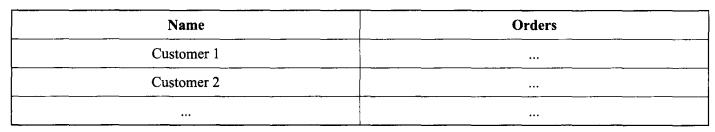 【设计意图】角色扮演和点菜活动不仅能帮助学生练习所学对话，也增强了课堂的趣味性，活跃了学生的思维，使学生在真实的语境中及时运用所学知识。29.【答案】(1)歌曲特点《念故乡》选自捷克作曲家德沃夏克《第九交响曲》的第二乐章。该曲描述了作曲家对美国生活的种种印象，表现了作曲家对美国黑人命运的同情，以及他远涉重洋，对故乡亲人的怀念之情。歌曲为C大调，4/4拍，附点八分音符构成的节奏型为该曲的基本节奏，曲式结构为再现单三部曲式，第二段与第一段呈递进关系，形成一种上升的推力。再现段音高落差较大，临近结尾时音区突然拔高，歌曲在高潮中结束。(2)教学目标情感态度与价值观目标：通过学唱《念故乡》，感受作者浓浓的思乡之情，理解世界文化的多样性，同时激发爱国热情。过程与方法目标：通过聆听、学唱等方法，体会歌曲的蕴昧，提高音乐的审美能力。知识与技能目标：了解作曲家生平和作曲背景，能够准确、自然、有感情地演唱歌曲《念故乡》。(3)导入环节师：“少小离家老大回，乡音无改鬓毛衰”，这两句诗表达了作者对故乡的思念之情。同学们长大之后也可能因为各种原因而离开故乡，那么，提到故乡，大家最先想到的是什么呢？（学生自由回答）教师播放故乡主题的幻灯片，并祝学生回答情况做简单总结。师：今天这节课的内容与“故乡”二字有关。哪位同学能举例说明与故乡有关的文学作品或是音乐作品？（学生自由回答）教师总结并导入新课：在很久以前，我们的祖祖辈辈都是在固定地域内繁衍生息的，很少到其他地方定居，因此人们就把祖祖辈辈生活的地方称为“祖籍”也就是一个人的籍贯所在，人们称那里是“老家”，也就是故乡。故乡和文人墨客一直都有着不解之缘。李白的《静夜思》中的“举头望明月，低头忠故乡”就直观地表达了对故乡浓浓的思念之情。从这些诗词中，我们听到了无数游子对故乡的呼唤，无论在何时、何地，故乡都是我们永远的家。今天我们来学习一首捷克作曲家德沃夏克创作的思乡歌曲——《念故乡》。【设计意图】教师通过播放故乡的幻灯片、展示诗词等形式创设情境，引导学生体会游子思乡之情，不仅能够吸引学生的注意力，而且有助于学生更好地了解歌曲背景、更快地融入课堂学习中，为新课的教学做好铺垫。30.【答案】(1)教学重点、难点教学重点:蹬地、摆腿，两手依次撑地，两腿依次落地。教学难点:直臂、顶肩，经分腿倒立过程。(2)教学目标知识与技能目标:能够说出所学动作的名称，掌握技巧练习中保护与帮助的方法，知道在安全的场地练习技巧动作。过程与方法目标:通过辅助动作练习，能够掌握侧于翻的技术动作，发展力量、速度、灵敏等身体素质，提高身体协调性。情感态度与价值观目标:培养主体参与意识、自主学习能力，在学练结合中体会成功的喜悦；养成顽强、果敢、勇于挑战的心理品质。(3)技术教学环节一、动作图片导入教师出示标准侧手翻挂图，结合翻跟头的游戏，引导学生了解侧手翻的技术动作。【设计意图】通过图片导入，使学生直观地了解本节课的学习内容，激发学生学习侧手翻的积极性。二、讲解示范①教师讲解侧手翻动作委领及保护方法:以向左侧手翻为例，身体充分伸展，经分腿手倒立，手脚落地成一条直线。直臂、直腿、紧腰、绷脚尖，左右手、脚撑推(蹬)地面，依次摆腿，推(手)蹬(地)要加力。保护与帮助方法:保护与帮助者站在练习者后方，左手在上、两臂交叉扶腰帮助练习者翻转；保护与帮助者站在练习者后方，左手抱其腰，右手托其肩，帮助练习者完成动作。②教师示范，引导学生观察直臂支撑，依次轮转，收腹立腰，提示学生仔细观察两手撑垫的位直和距离。学生归纳动作要点，教师总结动作要点，并进行补充。组织教学：“双轨”队形，教师进行侧面示范。三、课堂练习①做有人扶持或靠墙的大分腿倒立练习。(两人一纽，相互帮助)②在同伴的帮助下做有人扶持的分腿手倒立，翻转成分腿站立练习。(两人一组)③在同伴或教师的帮助下做完整侧手翻技术练习。(两人一组)④独自完成侧手翻技术动作。(两路纵队，行进间练习)四、展示学练成果，学生闯进行互相点评，最后教师进行点坪，并提出优化建议。【设计意图】讲解配合示范，让学生建立正确的动作表象，便于接下来的教学与练习。教师讲解保护与帮助的方法，可以帮助学生树立安全意识，纠正动作错误。教师在课堂练习中遵循循序渐进原则，便于学生接受与掌握。分组练习加强了学生之间的交流与帮助，促进合作意识的形成。展示学练成果，可以培养学生勇于挑战、敢于表现自我的优秀品质。学生在评价他人的同时可以意识到自己动作的不足，在练习过程中不断地改进自己的动作。五、进阶挑战游戏学生分纽进行进阶挑战，要求完成侧手翻动作要连贯流畅且动作优美。每个小组依据自己组员的能力自由进行挑战练习；按照进阶挑战标准进行展示，从最高难度开始。挑战结束后学生点评展示者动作的优点与缺点，最后由教师提出优化建议。【设计意图】采用游戏的方式进行教学，能有效提高学生参与运动的乐趣，让学生在玩中学，学中练，使学生在游戏中掌握运动知识，从而提高练习质量。31.【答案】(1)单独纹样是指没有外轮廓及骨架限制，可单独处理、自由运用的一种装饰纹样，是图案纹样构成的最基本形式，具有完整性与独立性的特点。单独纹样的组织与周围其他纹样无直接联系，但要注意保持其外形完整、结构严谨，避免松散、零乱。单独纹样可以单独用作装饰，也可用作适合纹样和连续纹样的单位纹样。(2)教学目标知识与技能目标：观察纹样在日常生活中的广泛运用，了解纹样的基本知识，掌握图案装饰的一般规律，培养观察能力、动手创作能力。过程与方法目标：通过点、线、面的装饰方法，运用夸张、变形、省略等造型语言进行纹样造型。情感态度与价值观目标：提高在生活中发现美的能力，培养热爱生活的情感。(3)新授环节活动一：提问引导教师展示生活中的纹样图片，让学生欣赏，并提问：图片中的纹样有什么特点？学生自由回答，教师总结：这些纹样包括单独纹祥和连续纹样，具有对称、均衡的美感，通过花卉、植物变形而来的纹样，经过有规律的排列能够带来一种重复的美感，是日常生活中常用的装点纹样。教师继续提问：大家思考一下，这些好看的图案是怎么制作的呢？学生思考，经教师引导后回答：这些图案大都是单独纹样经过重复、变化形成的连续纹样。活动二：技法学习教师实际演示并讲解单独纹样的创作步骤：①写生：选择自己喜欢的花卉或者植物进行写生。②概括：在写生的基础上对已有的形象进行概括，将外形概括成几何形，如三角形、圆形、正方形、多角形、菱形等。注意在变形的同时不要破坏物体原有的形象特征。③变化：将概括好的形状进行变化，加以装饰，形成具有装饰性的单独纹样。活动二：拓展延伸教师展示一些单独纹样的优秀作品，让学生欣赏并思考：这些图案好看在哪里？学生思考并回答，教师总结：这些作品在创作时不仅考虑了变形的美感，在选择色彩时也考虑了颜色之间的协调统一性，颜色的对比也比较强烈，使作品在色彩上具有一定的美感。在创作中，我们要注意运用已经学过的知识，使我们的作品在形象表达上更丰富。【设计意图】通过提问、讲授等方式，引导学生主动思考，使其对课程产生兴趣。同时对创作步骤进行演示和讲解以突出本课的重点，加深学生对纹样创作的理解。在教学过程中将以往学过的色彩知识与本课内容相联系，巩固学生运用色彩的能力，提高学生的综合运用能力。2020年国家教师资格考试《综合素质》（小学）考前模拟卷参考答案一、单项选择题1.【答案】A【解析】教师在建立师生关系时应当尊重学生的个别差异。梦瑶因年纪小、性格内向羞怯，想问老师问题却不敢，老师应当为梦瑶解决学习困惑，主动拉近师生距离，建立良好的师生关系，让她感受到老师的关心，A项正确。B项的做法是不负责任的，不符合教师职业道德规范中的“关爱学生”的要求。C项容易让梦瑶产生心理压力，对拉近师生关系起反作用。D项做法不合适，梦瑶没有表现出有心理问题的倾向，教师劝说其父母带其去看心理医生会对梦瑶的心理发展造成消极的影响。2.【答案】B【解析】刘老师怕两个学生影响自己评选先进教师而恶语相向，并不是引导学生努力学习，D项错误。因此，刘老师的做法不正确，没有认识到学生是发展中的人，具有巨大的发展潜力。3.【答案】A【解析】题干中这名教师的做法体现了“容错”的教育思想，从长远的目标考虑，把学生看成发展中的人，认为学生犯错是暂时的，从错误中吸取教训才会更好地成长。4.【答案】A【解析】新课程改革背景下的教师观要求教师是学生学习的引导者和学生发展的促进者。新课程改革背景下的学生观要求教师用发展的眼光看待学生。廖老师的话既肯定了朱松的努力，看到了他的进步，也指出了朱松目前存在的问题。廖老师这么说的目的是鼓励朱松继续学习，让他看到自己的发展潜力，这有利于激发其学习动力。5.【答案】D 【解析】《中华人民共和国宪法》第八十九条规定,“国务院行使下列职权：(一)根据宪法和法律，规定行政措施，制定行政法规，发布决定和命令；(二)向全国人民代表大会或者全国人民代表大会常务委员会提出议案；……(七)领导和管理教育、科学、文化、卫生、体育和计划生育工作；(八)领导和管理民政、公安、司法行政等工作；(九)管理对外事务，同外国缔结条约和协定；(十)领导和管理国防建设事业；......(十八)全国人民代表大会和全国人民代表大会常务委员会授予的其他职权”。“规定和决定授予国家的勋章和荣誉称号”是全国人民代表大会常务委员会行使的职权。6.【答案】A【解析】《中华人民共和国教育法》第六十一条规定，“国家财政性教育经费、社会组织和个人对教育的捐赠，必须用于教育，不得挪用、克扣”。7.【答案】C【解析】《中华人民共和国义务教育法》第二十二条第一款规定，“县级以上人民政府及其教育行政部门应当促进学校均衡发展，缩小学校之间办学条件的差距，不得将学校分为重点学校和非重点学校。学校不得分设重点班和非重点班”。8.【答案】B【解析】《中华人民共和国教师法》第三十九条第一款规定，“教师对学校或者其他教育机构侵犯其合法权益的，或者对学校或者其他教育机构作出的处理不服的，可以向教育行政部门提出申诉，教育行政部门应当在接到申诉的三十日内，作出处理”。9.【答案】D【解析】《中华人民共和国未成年人保护法》第五十八条规定，“对未成年人犯罪案件，新闻报道、影视节目、公开出版物、网络等不得披露该未成年人的姓名、住所、照片、图像以及可能推断出该未成年人的资料”。10.【答案】D【解析】《中华人民共和国预防未成年人犯罪法》第十六条第二款规定，“未成年人擅自外出夜不归宿的，其父母或者其他监护人、其所在的寄宿制学校应当及时查找，或者向公安机关请求帮助。收留夜不归宿的未成年人的，应当征得其父母或者其他监护人的同意，或者在二十四小时内及时通知其父母或者其他监护人、所在学校或者及时向公安机关报告”。11.【答案】A【解析】根据《学生伤害事故处理办法》第十条第二项的规定学生行为具有危险性，学校、教师已经告诫、纠正，但学生不听劝阻、拒不改正的造成学生伤害事故，由学生和未成年学生监护人依法承担相应责任。根据题干，应当由学生本人依法承担相应的责任。12.【答案】B【解析】根据《中华人民共和国教师法》的相关规定，教师有权利“参加进修或者其他方式的培训”。因此，题目中的学校剥夺了陈某参加进修的权利。13.【答案】A【解析】《中小学教师职业道德规范》(2008年修订)中的“为人师表”要求教师“坚守高尚情操，知荣明耻，严于律己，以身作则。衣着得体，语言规范，举止文明。关心集体，团结协作，尊重同事，尊重家长。作风正派.廉洁奉公。自觉抵制有偿家教，不利用职务之便谋取私利”。题干中，何老师插队的做法是不文明的举止，没有做到以身作则，违背了“为人师表“的职业道德规范。14.【答案】B【解析】“教书育人”指教师要遵循教育规律，实施素质教育。循循善诱，诲人不倦，因材施教。培养学生良好品行，激发学生创新精神，促进学生全面发展。不以分数作为评价学生的唯一标准。题干中的教育方式违背了“教书育人”的宗旨。15.【答案】A【解析】《中小学教师职业道德规范》(2008年修订)中“为人师表”要求教师作风正派，廉洁奉公。自觉抵制有偿家教，不利用职务之便谋取私利。题干中张老师的做法体现了教师职业道德规范中的“为人师表”的要求。16.【答案】A【解析】《中小学教师职业道德规范》(2008年修订)中的“教书育人”要求教师不以分数作为评价学生的唯一标准。题干中张老师以考试成绩作为评选“三好”学生的标准，违背了教师职业道德规范中“教书育人”的要求。17.【答案】A【解析】西周后期，政治日趋腐败，周厉王时期更是危机四起。周厉王是一个贪婪残暴而又刚愎自用的人，他内侵民利，外乱征战，国人不满，议论纷纷。但他不思进取，而是派人四处打探，专门收集诽谤他的材料，并采取镇压手段，举朝上下人人自危。就在他以为国人对他再无议论，天下太平时，召穆公向他进谏：“防民之口，甚于防川。”周厉王不听劝告，一意孤行，后来“国人暴动”爆发。18.【答案】B【解析】《拿破仑法典》是人类历史上资产阶级国家的第一部民法典，这部诞生于1804年的法国民法典是法国大革命时期，为保卫资产阶级革命的胜利果实而制定的。这部法典的立法精神和原则也被后来的许多欧洲国家借鉴和效仿。随着拿破仑在欧洲的军事扩张，《拿破仑法典》也被应用到法军所到之处。该法典的系统性、完整性和规范性，对后来其他资本主义国家的立法产生了巨大影响，起到了规范立法的作用。19.【答案】C【解析】中国古代四大发明包括指南针、印刷术、火药、造纸术20.【答案】D【解析】一束阳光通过三棱镜折射后分为“红、橙、黄、绿、蓝、靛、紫”七色光。21.【答案】A【解析】鲁迅在《中国小说史略》中对《金瓶梅》进行了高度评价，“描写世情，尽其情伪”“作者之于世情，盖诚极洞达，凡所形容，或条畅，或曲折，或刻露而尽相，或幽伏而含讥，或一时并写两面，使之相形，变幻之情，随在显见，同时说部，无以上之”。22.【答案】B【解析】A、C、D三项均为屈原所作。B项，《九辩》是战国宋玉所作的一首长篇抒情诗，收录在《楚辞》中，主要抒发了“贫士失职而志不平”的感慨。23.【答案】C【解析】川端康成，日本著名小说家，1968年凭借《雪国》《古都》《千只鹤》三部作品获得诺贝尔文学奖，成为继泰戈尔之后第二位获得诺贝尔文学奖的亚洲人。24.【答案】C【解析】曹雪芹自己对《红楼梦》的评说：“浮生着甚苦奔忙，盛席华建终散场。悲喜千般同幻渺，古今一梦尽荒唐。漫言红袖啼痕重，更有情痴抱恨长。字字看来皆是血，十年辛苦不寻常。”25.【答案】B 【解析】《二泉映月》是二胡名曲，是我国民间音乐家华彦钧(阿炳)的代表作。这首乐曲自始至终流露着一位饱尝人间辛酸和痛苦的盲艺人的思绪情感。作品展示了独特的民间演奏技巧与风格，以及无与伦比的深邃意境，显示了我国二胡艺术的独特魅力。26.【答案】C。【解析】输入“大有做为”后自动改成“大有作为”主要利用的是“自动更正”功能， Word会自动检测并更正键入错误、误拼的单词、语法错误和错误的大小写等。27.【答案】A。【解析】在 PowerPoint 中，如果要从一张幻灯片“溶解”到下一张幻灯片，此过程属于幻灯片间的切换，应使用“幻灯片放映”菜单中的幻灯片切换命令。28.【答案】C【解析】本题结论是特称命题“有些留大胡子的人是大嗓门”，已知的前提是特称命题“有些艺术家留大胡子”，两个前提不能同时为特称命题，所以另一个前提应该是“艺术家”和“大嗓门”之前的关系，并且为全称命题。排除A、D两项。将B项代入题中，可能所有留大胡子的艺术家都不是大嗓门，不能保证推出结论。将C项代入，可推出结论。29.【答案】B【解析】题干中茶和铁观音是种属关系，铁观音是茶的一种，前者包含后者。A项酱油不属于油，而是调味品的一种。B项茅台是酒的一种，当选。C项大米和小米没有种属关系，是并列关系。D项面粉是面条的制作材料。二、材料分析题30.【答案】材料中“我”的教育行为很好地践行了“以人为本”的学生观。首先，学生是发展中的人。学生具有巨大的发展潜能，教师要用发展的眼光看待学生。材料中，面对小吴的问题行为，“我”没有放弃他，看到了他是发展中的人，并让他当小组长，激发了小吴的积极性。其次，学生是独特的人。每个学生都有自身的独特性，学生与成人之间具有巨大的差异，教师要针对每个学生的不同特点因材施教，才能够产生更好的教学效果。材料中“我”敢于让小吴当小组长，鼓励小吴一定能做好，这体现了“我”把小吴看作独特的人的理念。最后，学生是具有独立意义的人。每个学生都独立于教师的头脑之外，不以教师的意志为转移的客观存在。学生是学习的主体，作为教师，我们要调动学生学习的积极性和主动性。材料中，“我”让小吴当小组长，增强了小吴的责任意识，从而使得小吴以身作则，慢慢改掉了自身的坏习惯。因此，作为教师，面对问题学生时，我们要结合“以人为本”的学生观，积极促进学生的全面发展。31.【答案】王老师践行了教师职业道德规范中的“爱岗敬业”“关爱学生” “为人师表”的要求，值得我们学习。(1)王老师践行了教师职业道德规范中的“爱岗敬业”的要求。“爱岗敬业”要求教师忠诚于人民教育事业，志存高远，勤恳敬业，甘为人梯，乐于奉献。王老师视教育为一生的使命，面对艰苦的教学环境和贫困的经济条件，王老师没有选择放弃，而是坚定地留在乡村小学，无私地付出和奉献，践行了教师职业道德规范中的“爱岗敬业”的要求。(2)王老师践行了教师职业道德规范中的“关爱学生”的要求。“关爱学生”要求教师关心爱护全体学生，保护学生安全，关心学生健康，维护学生权益。王老师对教育事业、对学生有强烈的责任感，不放弃每一个学生，挨家挨户给学生上课，做到了关心爱护全体学生，践行了教师职业道德规范中的“关爱学生”的要求。(3)王老师践行了教师职业道德规范中的“为人师表”的要求。“为人师表”要求教师坚守高尚情操，知荣明耻，严于律己，以身作则。王老师面对更好的生活选择，也没有动摇自己的决心，履行了“不能让学生们没有老师”的承诺，坚守了高尚的道德情操，为学生树立了良好的榜样，践行了教师职业道德规范中的“为人师表”的要求。32.【答案】(1) “青年人的责任”指的是青年人应该认清自己在人类社会进化中的地位，决定人类的前途，创造祖国的前途。(2)青年人应该承担自己的责任，脚踏实地，树立正确的人生观和价值观；青年人应该努力学习，深刻了解浩如烟海的中华经典，提高自己的人文素质；青年人应该爱惜时间，懂得“一寸光阴一寸金，寸金难买寸光阴”的道理。三、写作题33.【参考范文】培养学生的责任心教育家马卡连柯这样说过：“培养一种认真的责任心，是解决许多问题的教育手段。” “没有责任心就不会有真正的工作。”责任心是一种习惯性行为，学生的责任心，将关系到他以后的人生。世界上的每个人不一定都会有卓越的贡献，但如果没有责任心，一定很难成功。有责任心，才会对自己负责，对工作认真，才更容易抵达人生的巅峰。培养学生的责任心，要严格要求，一丝不苟。教师要求学生做到的事情，一定要落实检查，用行动告诉他们“言必行，行必果”。半途而废是缺乏责任心的集中表现，如果一个学生遇到困难，就推脱逃避，想要放弃，那么他就不能成为一个有用的人。教师在教学过程中一定要让学生养成言出必行的习惯，不能让他们只愿意做异想天开的做梦人，而变成行动上的“矮子”。发挥“榜样”的示范作用，进行正面宣传。在鲁迅先生的文章中，经常看到有关藤野先生的笔墨，他总是认真细致地帮鲁迅修改笔记，连文法的错误、血管图的微小偏差都不放过，他的责任心让鲁迅先生一生缅怀；胡适的母亲是一位如孟母一样既严厉又慈祥的母亲，“要我认错，要我用功读书”“催我去上早学”、替“大哥”还赌债，这些都是因为她有着一颗负责任的心；莎莉文老师用爱心和耐心让海伦·凯勒感受到自然的伟大和世界的美好，将责任化为无私的爱心，将海伦的世界点亮，被誉为“再塑生命”的人……这些感人的故事会让学生产生一种由衷的敬畏，对他们进行有关责任的教育。但是除了这些过去的事迹，教师还要积极发掘现实生活中的有责任心的榜样，为培养孩子的责任心树立一面鲜活的旗帜。让学生体验到自己过失的后果，为自己的过失负责。教师作为学习的引导者会让学生的思维方式发生变化，会让责任心成为学生心底的花，但责任心的花总不能一直开在心底，还得在行动中展现。著名教育家茨格拉夫人说：“必须教育孩子懂得他们不同的一举一动能产生不同的后果，那么随着时间的推移，孩子们一定会变得很有责任感的。”在教学过程中，教师要在与学生沟通的前提下给学生设定完成任务的期限，如果他们不能按时完成任务就将受到惩罚，在害怕后果的影响下，学生便会自觉地完成既定任务，慢慢地就会养成有责任心的好习惯。花有果的责任，云有雨的责任，太阳有光明的责任。学生有学习的责任，教师有教育学生的责任。教育的目的是将思维幼稚的孩童变成心智成熟的人，而责任心就是这个过程的催化剂。在教育的过程中，将孩子培育成一个有责任心的人是对教师教学工作的肯定，更是对孩子人格培养的重要过程。教师要时刻秉持责任之心，将孩子培育成一个有责任心的人。